Processo Administrativo de Concessão de Diárias Nº22/2017.Proposta de ConcessãoPROPONENTEINFORMAÇÃO ORÇAMENTÁRIASUPERVISORCONCESSÃOPAGAMENTO/RECEBIMENTOPUBLICAÇÃO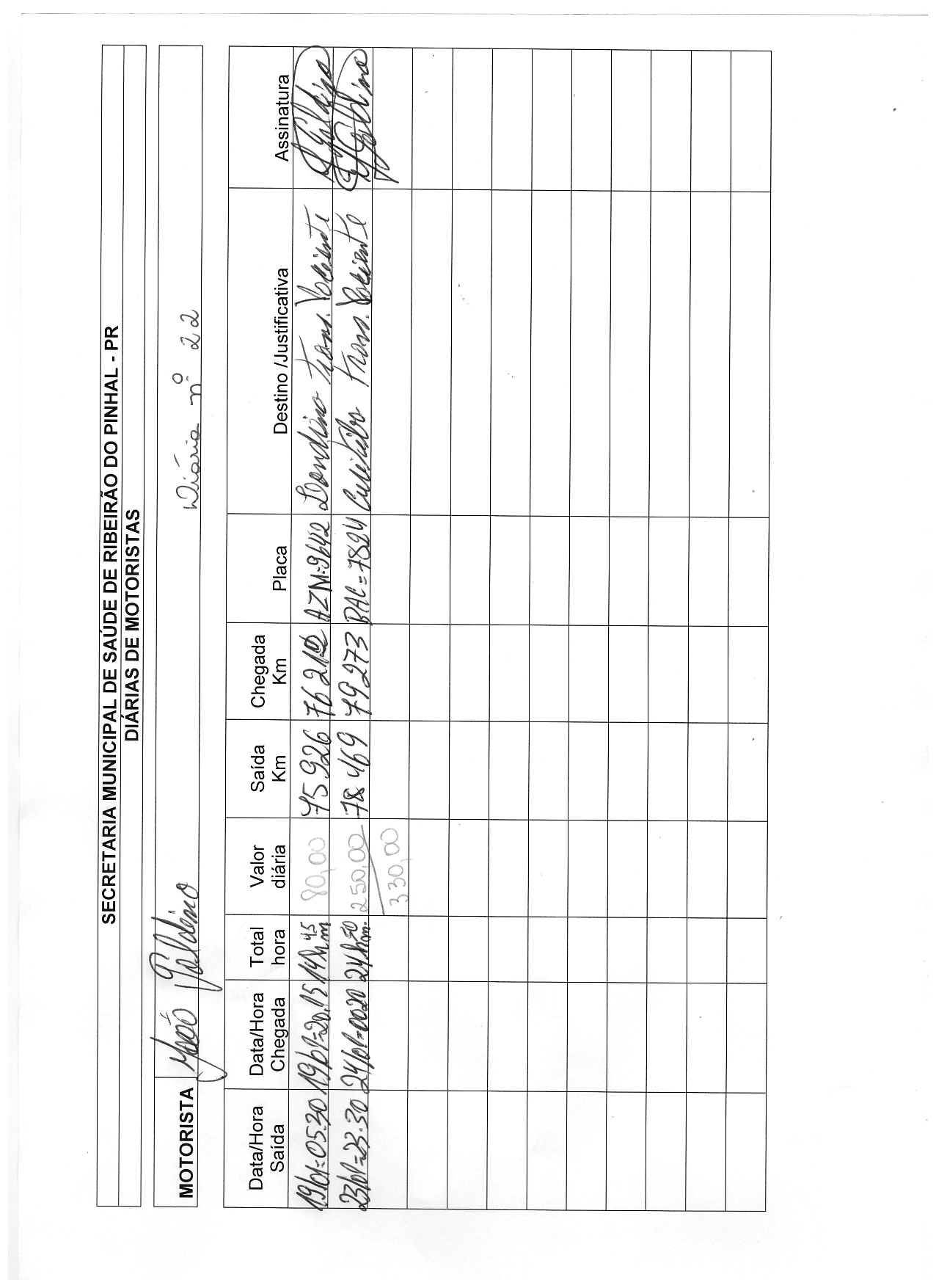 Processo Administrativo de Concessão de Diárias Nº23/2017.Proposta de ConcessãoPROPONENTEINFORMAÇÃO ORÇAMENTÁRIASUPERVISORCONCESSÃOPAGAMENTO/RECEBIMENTOPUBLICAÇÃO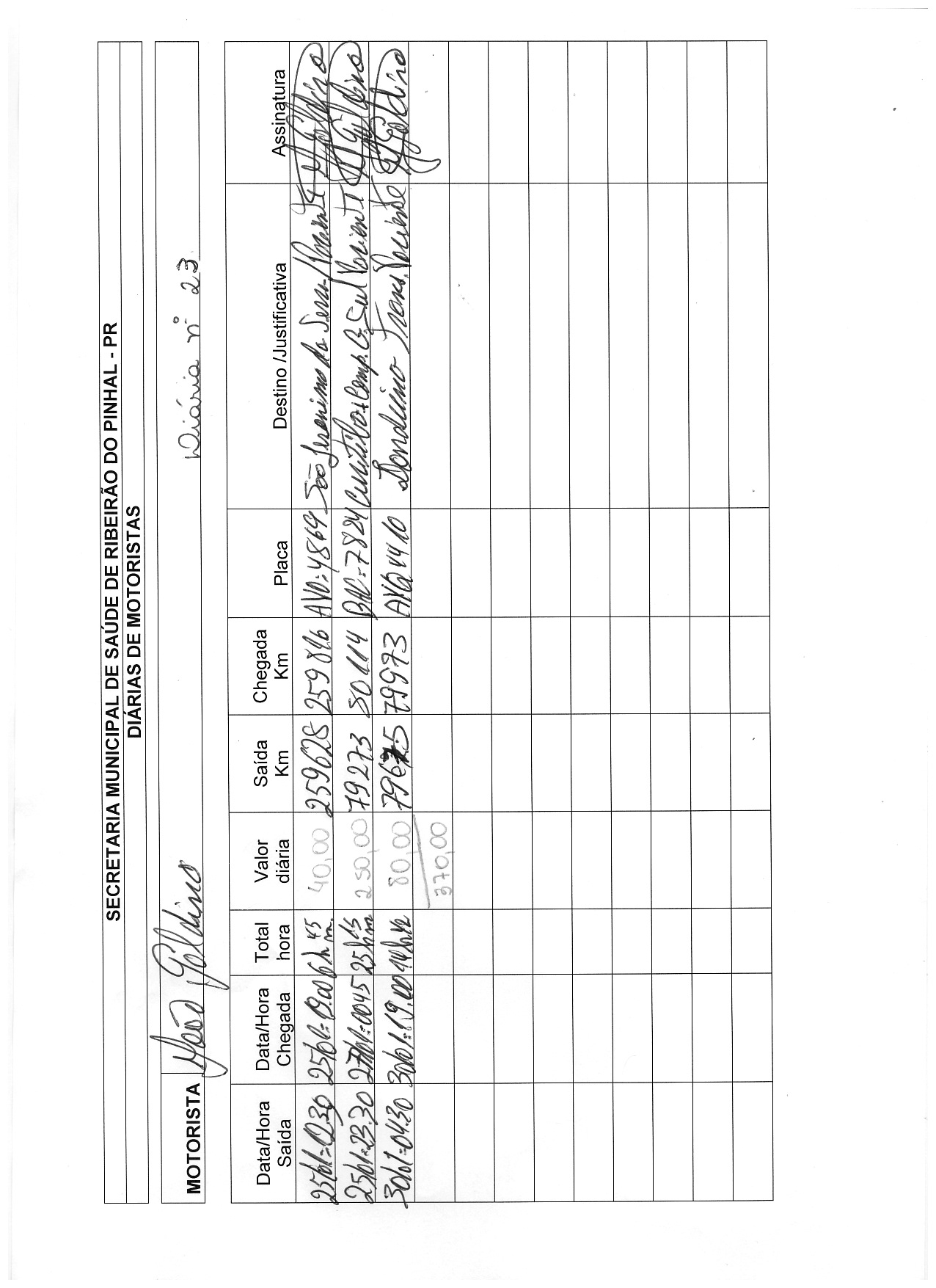 NOME: JOÃO GALDINOCARGO/FUNÇÃO: MOTORISTA DA SAÚDECPF: 650.803.009-49LOCAL, SERVIÇO A SER EXECUTADO E PERÍODO DE AFASTAMENTO:Curitiba, Londrina.VALOR DA DIÁRIA - R$ 330,00 (Trezentos e trinta reais)_________________________João GaldinoExiste disponibilidade orçamentária para a concessão da diária, através da dotação orçamentária nº _______;Em, 01/02/2017._________________________Marcelo CorinthSuperior hierárquico do Departamento ou Secretaria em que o proponente encontra-se lotado, responsável por controlar e fiscalizar as saídas dos agentes públicos a serviço do município.____________________________Evanir PereiraOrdenadora de DespesasConcedo uma diária solicitada, conforme relatório do supervisor. Requisite-se e pague(m)-se;_________________________Wagner Luiz Oliveira MartinsPrefeito MunicipalPaga a importância de R$ 330,00 referente à concessão de diária(s), no período de 19/01/2017 à 24/01/2017, conforme relatório em anexo através da conta corrente do Poder Executivo com nº..... para a conta corrente do solicitante com o nº 12.756-0, da agência nº 3882;_____________________________Evanir PereiraOrdenadora de DespesaO presente documento está de acordo com as normas regulamentares pertinentes, ficará à disposição de quem possa interessar (em arquivo próprio do município) e será publicado no Portal de Transparência do Município de Ribeirão do Pinhal.________________________Assinatura do ResponsávelNOME: JOÃO GALDINOCARGO/FUNÇÃO: MOTORISTA DA SAÚDECPF: 650.803.009-49LOCAL, SERVIÇO A SER EXECUTADO E PERÍODO DE AFASTAMENTO:Curitiba, Campo Largo, São Jerônimo e LondrinaVALOR DA DIÁRIA - R$ 370,00 (Trezentos e setenta reais)_________________________João GaldinoExiste disponibilidade orçamentária para a concessão da diária, através da dotação orçamentária nº _______;Em, 01/02/2017._________________________Marcelo CorinthSuperior hierárquico do Departamento ou Secretaria em que o proponente encontra-se lotado, responsável por controlar e fiscalizar as saídas dos agentes públicos a serviço do município.____________________________Evanir PereiraOrdenadora de DespesasConcedo uma diária solicitada, conforme relatório do supervisor. Requisite-se e pague(m)-se;_________________________Wagner Luiz Oliveira MartinsPrefeito MunicipalPaga a importância de R$ 370,00 referente à concessão de diária(s), no período de 25/01/2017 à 30/01/2017, conforme relatório em anexo através da conta corrente do Poder Executivo com nº..... para a conta corrente do solicitante com o nº 12.756-0, da agência nº 3882;_____________________________Evanir PereiraOrdenadora de DespesaO presente documento está de acordo com as normas regulamentares pertinentes, ficará à disposição de quem possa interessar (em arquivo próprio do município) e será publicado no Portal de Transparência do Município de Ribeirão do Pinhal.______________________Assinatura do Responsável